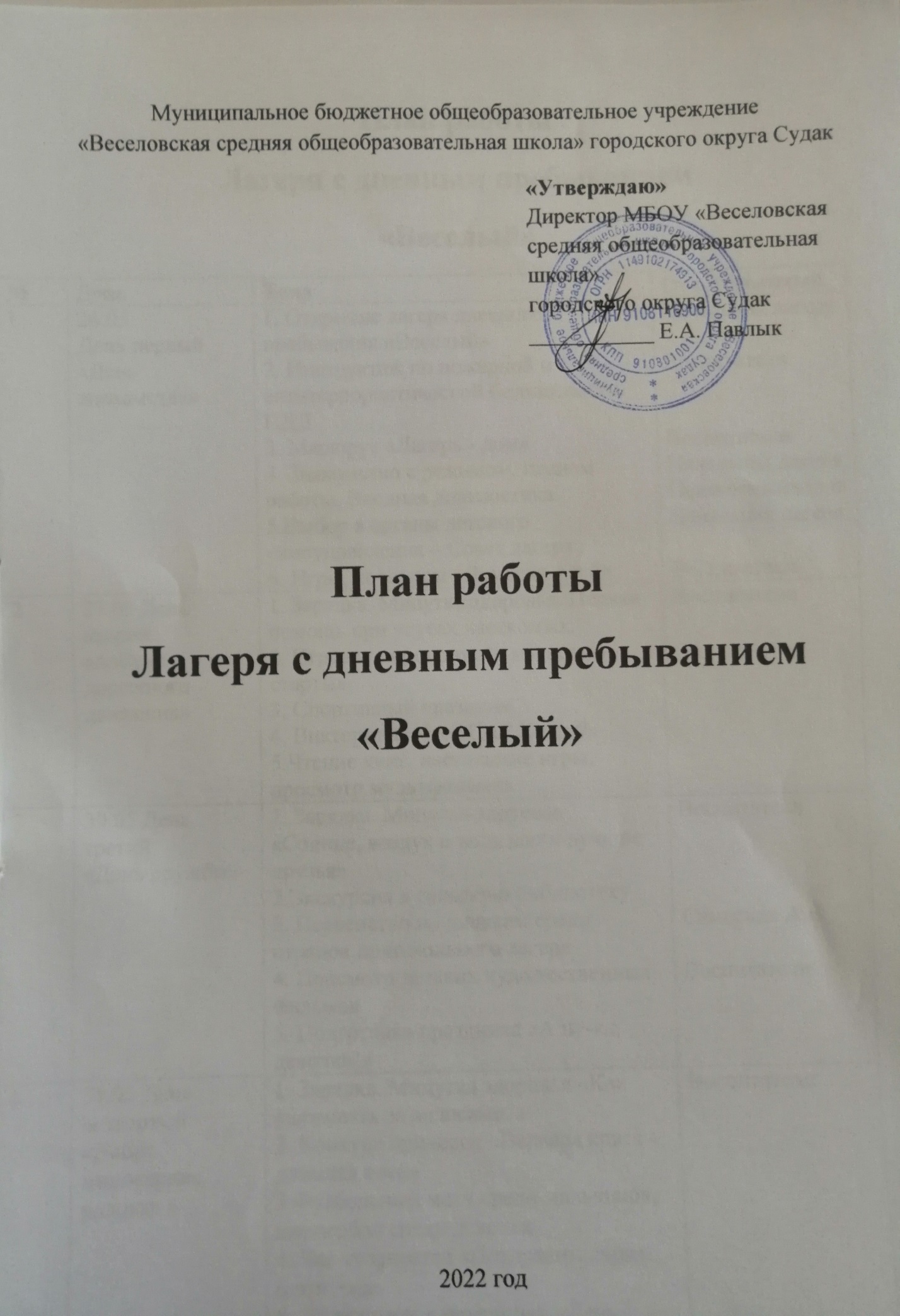 План работыЛагеря с дневным пребыванием«Веселый»№ДеньТемаОтветственный126.05
День первый «День знакомства»1. Открытие лагеря дневного пребывания «Веселый» 
2. Инструктаж по пожарной и антитеррористической безопасности. ПДД
3. Маршрут «Лагерь - дом»
4. Знакомство с режимом, планом работы. Вводная диагностика.
5.Выбор в органы детского самоуправления – Совет лагеря
6. Игры, конкурсы «Ярмарка идей» Начальник лагеря

Воспитатели


Воспитатели
Начальник лагеря
Педагог-психолог
Начальник лагеря

Воспитатели 227.05 День второй
«Азбука дорожного движения»1. Зарядка. Минутка здоровья. Первая помощь при укусах насекомых. 
2. Игровое мероприятие «Веселые старты»
3. Спортивный праздник 
4. Викторина «Что? Где? Когда?»
5.Чтение книг, настольные игры, просмотр мультфильмовВоспитатели330.05 День третий
«День дружбы»1. Зарядка. Минутка здоровья
«Солнце, воздух и вода наши лучшие друзья»
2.Экскурсия в сельскую библиотеку
3. Первенство по шашкам среди отрядов пришкольного лагеря
4. Просмотр детских художественных фильмов
5. Подготовка праздника «А ну-ка, девочки!»Воспитатели



Самарина А.В.

Воспитатели 431.05 День четвертый 
«Добро, милосердие, радость »1. Зарядка. Минутка здоровья «Как ухаживать за волосами?»
2. Конкурс причесок «Варвара краса - длинная коса»
3.Футбольный матч среди мальчиков, пионербол среди девочек
4. Час творчества «Поздравительная открытка»5. Подготовка к празднику «День защиты детей»Воспитатели Педагог-организатор501.06.
День пятый
«День детства»1.Минутка здоровья «Мой рост и мой вес»
2.На златом крыльце сидели» - викторина по русским народным сказкам
3. Конкурс рисунков на асфальте «Я, ты, она, она вместе дружная страна»4. Концертная программа «День защиты детей»5. Игры на свежем воздухеВоспитатели Педагог-организатор602.06
День шестой 
«День земли »1.Минутка здоровья «Путешествие в страну витаминию»2. «Свалка по имени Земля» - турнир юных экологов3. «Конкурс загадок»
4. Пошаговая диагностика
5. Подвижные игры 
6. Подготовка к конкурсу стихов про летоВоспитатели Педагог-организаторПедагог-психолог703.06
День седьмой «Литературный день»
1.Минутка здоровья «Как ухаживать за зубами?»2.Литературное занятие. Биография и творчество Шарля Перро
3. Просмотр мультфильмов по сказкам Шарля Перро
4. Час творчества «Разучивание лагерных песен»5. Подвижные игры6. Подготовка к конкурсу стихов про летоВоспитатели 806.06
День восьмой «Великое русское слово»1.Минутка здоровья «Солнечный ожог»2.Викторина  «Путешествие по страницам  любимых книг».3.Час русского языка. «Без грамматики не выучишь и математики. 4. Диктант «Граматей»5.Конкурс чтецов «Победы родное лицо»ВоспитателиПедагог-организатор907.06
День девятый
«День дружбы»1.Минутка здоровья «Солнце, воздух и вода наши верные друзья»2. Первенство по пионерболу среди отрядов пришкольного лагеря
3. Просмотр детских художественных фильмов
4. Подготовка праздника «А ну-ка, девочки!»Воспитатели 1008.06
День десятый 
«Выше, сильнее, быстрее»1.Минутка здоровья «Одежда из синтетических веществ»2.Подготовка к конкурсу Флешмоб3.Спортивная эстафета «Самый ловкий!»4.Занятие по интересам5.Подготовка к празднику «А ну-ка, девочки!»Воспитатели1109.06
День одиннадцатый «День России»1.Минутка здоровья «Закаливание»2.Беседа «День России»
3.Викторина «В мире этикета»4.Подвижные игры на свежем воздухе5.Подготовка праздника «А ну-ка, девочки!»Воспитатели 

Педагог-организатор1210.06. 
День двенадцатый 
«День здоровья»1.Минутка здоровья «Берегите глаза»2.Соревнавание по шашкам
3.Подготовка к конкурсу «Флешмоб»
4.Час творчества «Волшебные краски» 5. Подготовка к празднику «А ну-ка, девочки!»ВоспитателиПедагог-организтор1314.06.
День тринадцатый 
«День Спасайкина»1.Минутка здоровья «Лекарственные травы » 
2.Урок безопасности «Один дома»3.Час творчества «Разучивание лагерных песен»
4. Конкурсный праздник «Флешмоб»5. Подвижные игры на свежем воздухеВоспитатели Педагог-организатор1415.06День шестнадцатый«До свиданья, лагерь!»1.Минутка здоровья «Осанка-основа красивой походки»2. Беседа «Осторожно водоем», «Загрязнение водоемов»3.Экологический десант 4.Итоговая диагностика5.Праздник «Закрытие лагеря»Воспитатели